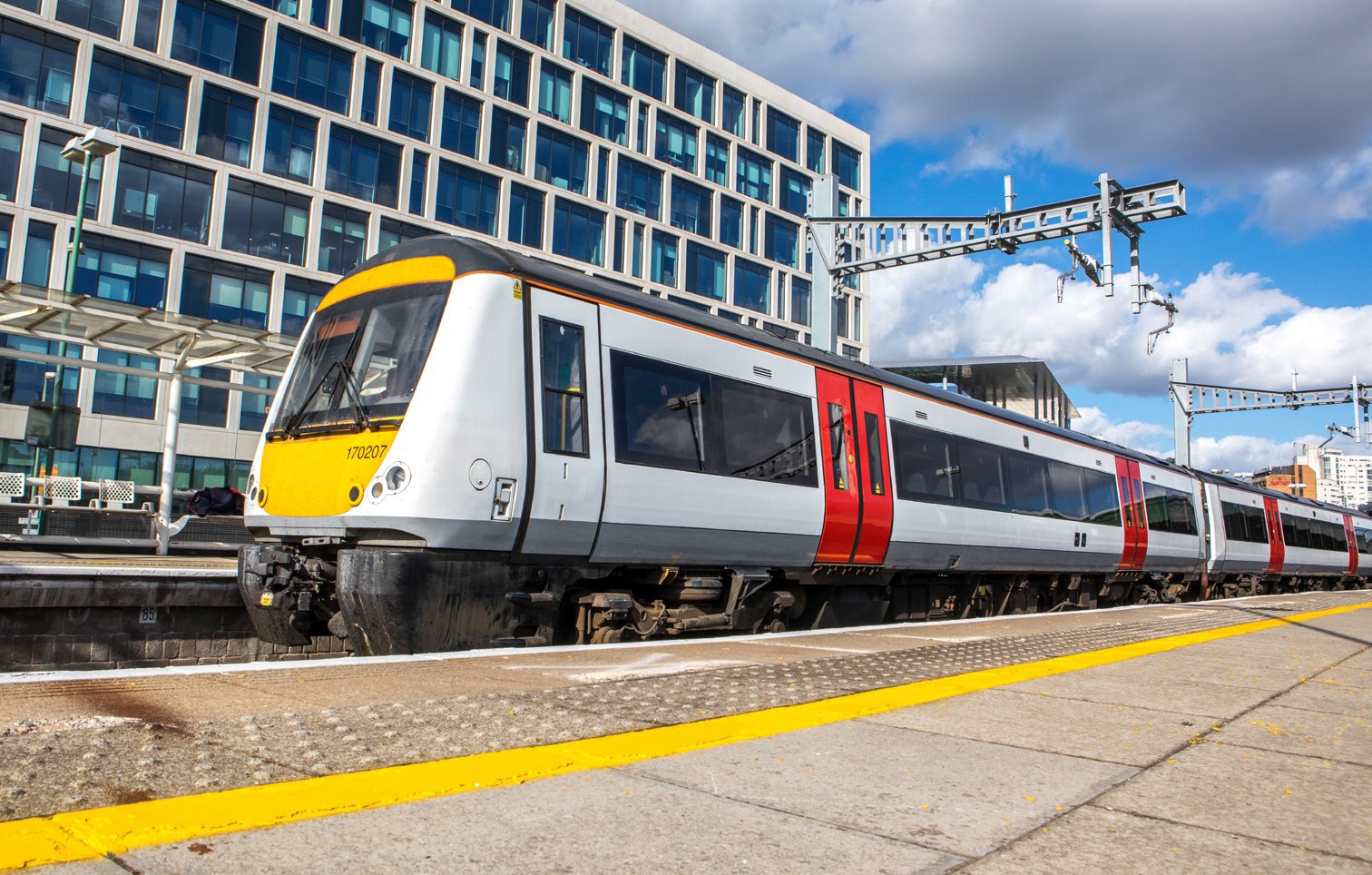 Class 170Type of train Year built Number in fleet Seating capacity ToiletsWheelchair accessible toilet Wheelchair users’ space Priority SeatingBicycle spaceOn board facilitiesRoutes operatedTwo and three carriage diesel train 1998 to 20054 two car and 8 three car units126 in the two car and 187 in the three car 212Yes 2Public address, visual information screens,access ramp, and push button doors. Wifi due to be fitted in September 2020.Services between Maesteg, Cardiff, Ebbw Vale and Cheltenham.